    　　　　やまなし心のバリアフリー宣言事業所☆ この企業・事業所へのお問い合わせ先 　 ホームページ　 http://www.phoonet-gr.jp/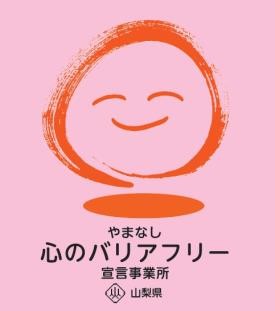 所在地   甲府市下石田２丁目１０－６担当部署　 －（登録なし）担当者   －（登録なし）電話番号   ０５５－２３７－１６２２ＦＡＸ番号   ０５５－２２７－６２７１事業所名 フォネットグループ （ 本社 ・ 県内２３店舗 ）宣言内容 ◇　社員である障害者が、その能力を十分に発揮し、働きやすい職場環境をつくる取組を進めます。◇　障害者と障害者でない者が相互に人格と個性を尊重し合いながら共に暮らすことができる共生社会の構築に係る取組を進めます。主な取組 ネットワークとＩＣＴ技術を活用した障害者支援ツールを積極的に提案しています。フォネットパッと手話　聴覚障害者の皆さんが安心で過ごしやすい環境を整えるため、手話通訳対応が可能な 『フォネットパッと手話』 のサービスを提供しています。